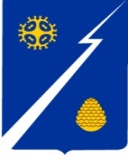 Ханты-Мансийский автономный округ-Югра(Тюменская область)Нижневартовский районГородское поселение ИзлучинскСОВЕТ ДЕПУТАТОВРЕШЕНИЕот 15.12.2015								                     № 129пгт. ИзлучинскО награждении Благодарственным письмом Совета депутатов городского поселения Излучинск Рассмотрев материалы, представленные для награждения Благодарственным письмом Совета депутатов городского поселения Излучинск, в соответствии с решением Совета депутатов городского поселения Излучинск от 04.02.2010 № 110 «Об утверждении Положений о Почетной грамоте и Благодарственном письме Совета депутатов городского поселения Излучинск», 	Совет  поселения РЕШИЛ:Наградить Благодарственным письмом Совета депутатов городского поселения Излучинск за многолетний и добросовестный труд, а также в связи с профессиональным праздником Днем энергетика:Глава поселения                                                                               И.В. ЗаводскаяБезносоваНиколая Николаевича- специалиста 2 категории отдела сопровождения рынка ЗАО «Нижневартовская ГРЭС»;ГусельниковуНину Федоровну- маляра 5 разряда цеха по эксплуатации и ремонту зданий и сооружений ЗАО «Нижневартовская ГРЭС».